VSTUPNÍ ČÁSTNázev komplexní úlohy/projektuVyužití sítotiskuKód úlohy34-u-4/AC70Využitelnost komplexní úlohyKategorie dosaženého vzděláníL0 (EQF úroveň 4)Skupiny oborů34 - Polygrafie, zpracování papíru, filmu a fotografieVazba na vzdělávací modul(y)Příprava dat pro sítotisk (Úvod do problematiky sítotisku)ŠkolaStřední odborná škola mediální grafiky a polygrafie, Rumburk, příspěvková organizace, Jiříkovská, RumburkKlíčové kompetenceDatum vytvoření21. 11. 2019 10:12Délka/časová náročnost - Odborné vzdělávání4Délka/časová náročnost - Všeobecné vzděláváníPoznámka k délce úlohyRočník(y)4. ročníkŘešení úlohyindividuální, skupinovéDoporučený počet žáků3Charakteristika/anotaceCílem komplexní úlohy je osvojit si využití sítotisku v různých odvětvích grafického průmyslu a jeho kombinaci s jinými tiskovými technikami. Žáci jsou seznámeni s využitím sítotisku při aplikaci laků a barev s velkými částečkami pigmentu. Komplexní úloha prokáže, že právě v  těchto oblastech má sítotisk nezastupitelné místo.JÁDRO ÚLOHYOčekávané výsledky učeníOčekávané kompetence ve vazbě na NSK:Zhotovování komplexních elektronických tiskových podkladů pro výrobu tiskových forem s využitím grafických počítačových programůVolba postupu tiskařské práce, potřebných pomůcek a barev na sítotiskových strojíchOčekávané výsledky učení - žák:popíše využití v sítotisku v elektrotechnickém a automobilovém průmyslupopíše využití v sítotisku v textilním průmyslupopíše využití v sítotisku v obalovém průmyslupopíše využití v sítotisku ve sklářském a keramickém průmyslucharakterizuje užití barev a laků při sítotisku s ohledem na použitý potiskovaný materiálSpecifikace hlavních učebních činností žáků/aktivit projektu vč. doporučeného časového rozvrhuVýsledek učení: Popíše využití sítotisku v elektrotechnickém a automobilovém průmyslu0,5 hodinžák popíše výrobu plošných spojůžák charakterizuje výrobu autoskel s potištěnými okraji pro zabránění prostupu UV paprskůVýsledek učení: Popíše využití sítotisku v textilním průmyslu0,5 hodinžák popíše přímý potisk a přenosový tisk textilužák vyjmenuje a popíše vhodné textilní produkty pro přímý potisk a přenosový tiskVýsledek učení: Popíše využití sítotisku v obalovém průmyslu0,5 hodinžák charakterizuje jednotlivé segmenty obalového průmyslu – vlnité a skládačkové lepenky, kov, papírové sáčky, bedny, pytle, dózyžák vysvětlí možnosti využití sítotisku v obalovém průmysluVýsledek učení: Popíše využití sítotisku ve sklářském a keramickém průmyslu  0,5 hodinžák popíše velkoformátové aplikace stavebních skel, potisk nápojového skla včetně jeho cejchování, potisk skleněných a plastových láhvížák charakterizuje potisk keramiky, obkladaček a dlažbyVýsledek učení: Charakterizuje užití barev a laků při sítotisku s ohledem na použitý potiskovaný materiál2 hodinyžák charakterizuje termoplastické barvy, dvousložkové tiskové barvy a vypalovací barvyžák rozčlení barvy a laky podle jejich vlastností a použitížák popíše užití barev a laků při sítotisku včetně jejich nánosužák vysvětlí uplatnění sítotisku pro širokou škálu potiskovaných materiálůMetodická doporučeníPráce je určená pro malé týmy, které své výsledky prezentují větší skupině žáků.Způsob realizaceOrganizační forma výuky: teoreticko-praktická, průřezová Prostředí: školní učebna  pro teoretické i praktické vyučováníPomůckydataprojektorobrazová prezentaceukázky tisku sítotiskovou technikou: plošné spoje, potisk textilu, skla, umělé hmoty, keramiky, lepenky, kovůVÝSTUPNÍ ČÁSTPopis a kvantifikace všech plánovaných výstupůŽák odevzdá vyplněný Pracovní list.Kritéria hodnoceníŽák vyřeší úlohu, pokud vyplní všechny tabulky obsažené v Pracovním listu. Správnost řešení posoudí učitel dle souborů Pracovní list - řešení od všech tří žáků v týmu a ohodnotí je klasifikačními stupni 1-5.Výsledná klasifikace: průměr ze tří dílčích hodnoceníDoporučená literaturaM. Kaplanová a kol.: Moderní polygrafie. 3. vyd., SPP, Praha, 2012, ISBN 978-80-254-4230-2Odborný tisk: Svět tisku, Noviny pro grafický průmyslR. Blahák, P. Pop: Realizace tiskovin. Nakladatelství grafické školy, Praha, 2018, ISBN 978-80-86824-18-5PoznámkyPřílohy:Zadání_Využití tiskové techniky sítotiskuPL formulář_Využití tiskové techniky sítotiskuPL řešení_Využití tiskové techniky sítotiskuObsahové upřesněníOV NSK - Odborné vzdělávání ve vztahu k NSKPřílohyZadani_Vyuziti-tiskove-techniky-sitotisku.docxPL_formular_Vyuziti-tiskove-techniky-sitotisku.docxPL_reseni_Vyuziti-tiskove-techniky-sitotisku.docxMateriál vznikl v rámci projektu Modernizace odborného vzdělávání (MOV), který byl spolufinancován z Evropských strukturálních a investičních fondů a jehož realizaci zajišťoval Národní pedagogický institut České republiky. Autorem materiálu a všech jeho částí, není-li uvedeno jinak, je Ivo Šabata. Creative Commons CC BY SA 4.0 – Uveďte původ – Zachovejte licenci 4.0 Mezinárodní.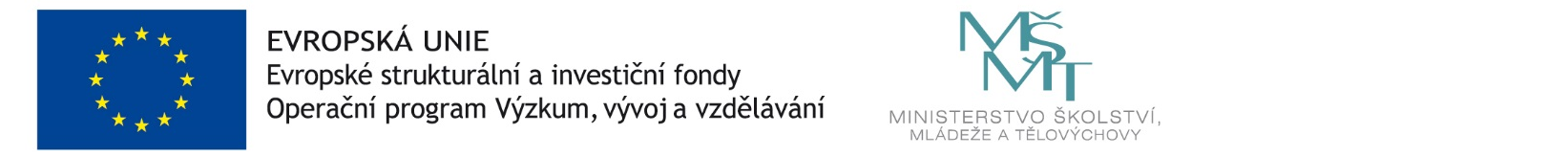 